RESUMEN EJECUTIVOEs una síntesis de los aspectos más relevantes contemplados en el Plan de Negocio, que refleja las características de la propuesta productiva y los resultados del estudio, de acuerdo al siguiente orden:Información general Nombre, localización, órgano encargado de ejecución y datos del Agente Económico Organizado (AEO). Descripción de la propuesta productivaBreve descripción de la propuesta productiva, que identifique el producto, localización, tipología de clientes, mejora tecnológica y/o innovación, capacidad de producción, principales rubros de inversión, entre otros. Factores limitativos de la cadena productiva para su desarrollo competitivo y sostenible Identificar y explicar los factores limitativos de la cadena productiva y la contribución de la propuesta productiva al desarrollo competitivo y sostenible de cadenas productivas. Determinación de la brecha oferta y demandaPresentar la tabla de balance de oferta y demanda proyectado en el horizonte de evaluación. Señalar brevemente los supuestos y parámetros utilizados para las estimaciones y proyecciones de la demanda y oferta. Análisis técnico de la propuesta productivaSeñalar los resultados del análisis de tamaño, proceso, localización, plan de producción y requerimiento de recursos. Costo de inversión y fuentes de financiamientoPresentar el presupuesto de costos de inversión desagregado por rubros, agrupados en activos fijos tangibles e intangibles y capital de trabajo. Presentar el presupuesto de inversión, según fuentes de financiamiento (recursos PROCOMPITE y aporte de beneficiarios). Presentar el cronograma de los costos de inversión por rubros. Evaluación de la rentabilidad financieraPresentar el flujo de caja proyectado en el horizonte de evaluación. Señalar el punto de equilibrio y los resultados de la evaluación de la rentabilidad financiera de acuerdo a los indicadores Valor Actual Neto (VAN) y Tasa Interna de Retorno (TIR).Organización y gestiónDescribir brevemente la organización que se adoptará para la ejecución y operación de la propuesta productiva. Sostenibilidad de la propuesta productiva Señalar los riesgos que se han identificado en relación con la sostenibilidad de la propuesta productiva y las medidas que se han adoptadoImpacto ambientalSeñalar los principales impactos negativos, medidas de mitigación y control a implementar. Conclusiones y recomendaciones Señalar las principales conclusiones en torno a:Existencia de demanda insatisfecha y de un mercado concreto para los productos.Con la ejecución del plan de negocio existirán niveles de producción suficientes para atender la demanda insatisfecha.Propuesta de inversión en mejora tecnológica y/o innovación que se realiza para crear o mejorar una determinada capacidad productiva.Contribución efectiva al desarrollo competitivo y sostenible de la cadena productiva.Presencia de alianzas estratégicas con otros agentes económicos, entidades públicas y privadas, y otros actores.Capacidad de organización y gestión del AEO.Principales indicadores financieros.Recomendar las acciones siguientes con relación a los procedimientos del proceso concursable PROCOMPITE, en el marco de la Ley N° 29337 y su Reglamento vigente.ASPECTOS GENERALESNombre del plan de negocio y su localizaciónFormato: TIPO DE INTERVENCION (MEJORAMIENTO, CREACIÓN O AMPLIACION) + EL BIEN O SERVICIO EN EL QUE SE VA INTERVENIR + NOMBRE DE LA ASOCIACION + UBICACION (DISTRITO, PROVINCIA Y REGION). Considerar solo caracteres alfabéticos, números, comas y puntos.Localización del área de influencia del plan de negocio Fuente: INEILocalización principal del plan de negocio InstitucionalidadClasificador funcional del plan de negocioPara este punto utilizar el “Clasificador de responsabilidad funcional del Sistema Nacional de Programación Multianual y Gestión de Inversiones” vigente. Ejemplo (Ej.): Si el plan de negocio es de la cadena productiva de apicultura y su producto ofertado es miel de abeja la clasificación seria de la siguiente forma:Fuente: https://www.mef.gob.pe/contenidos/archivos-descarga/anexo07_directiva001_2017EF6301.pdfResponsable de FormulaciónUnidad ejecutoraÓrgano responsable de la operación y sostenibilidadSeñalar el nombre del AEO responsable de la operación y sostenibilidad de la propuesta productiva PROCOMPITE, contemplando en cada caso los datos correspondientes a la organización.AntecedentesPresentar antecedentes e hitos relevantes sobre el origen y los estudios que dieron origen al plan de negocioJustificaciónDescribir que la idea de negocio es una oportunidad de negocio concreta, en el marco de la normatividad Procompite. Analizar los siguientes aspectos: existencia un mercado concreto para el producto; disponibilidad y acceso a materias, insumos y recursos humanos; capacidad de organización y gestión del AEO.ANÁLISIS DEL NEGOCIOAnálisis de la cadena productiva.Caracterización del negocioSe debe caracterizar el negocio según los siguientes sectores: Agroindustria, industria, pesca, turismo.Análisis de los eslabones de la cadena productiva(*)	Identificar y describir los procesos u operaciones que se desarrollen hasta la obtención del producto o servicio final ofertado, clasificándolos según el eslabón que corresponda. Pueden agregar las filas que sean necesarias, asimismo las AEO’s solo registraran la información de acuerdo a los eslabones donde desarrollan procesos. El ejemplo desarrollado corresponde a la producción de palta fuerte. (**)	Describir la situación actual, identificando los problemas principales por cada proceso u operación que se realice en el eslabón de la cadena productiva. Evaluar la incidencia de aspectos de calidad como causas relacionadas a la situación actual. En ese sentido, estos condicionantes puede estar relacionados a estándares de calidad, evaluación de la conformidad y/o servicios metrológicos. Priorización para la intervención con el plan de negocio(*)	Se indicará la problemática que la AEO decida abordar a través del plan de negocio, este punto debe ser coherente con lo descrito en el punto 2.1.2.(**)	Se describirá los principales argumentos por los cuales la AEO priorizó la atención de dicho problema.OBJETIVOS Y ESTRATEGIASObjetivos(*)	Debe estar en verbo infinitivo, ser cuantificables, medibles y alcanzable durante el periodo de evaluación del plan de negocio.Cuantificación de objetivosCitar los objetivos planteados en el plan de negocio y cuantificarlos, el valor actual servirá como referencia o linea de base.Estrategias y mejora tecnológica propuestaEstrategias(*)		Indicar el medio de financiamiento gestión para cada acción, este puede ser: Procompite, recursos propios, alianza estratégica con GR/GL, organismos adscritos a los sectores, ONG, etc. Se podrán agregar filas de acuerdo a la necesidad.Mejora tecnológica Identificar y consignar solo las acciones que representen una mejora tecnológica y que serán financiadas con recursos de Procompite. Señalar si se proponen innovaciones de proceso, es decir la implementación de un método de producción o distribución nuevo o con un alto grado de mejora. De ser el caso, se debe señalar las mejoras importantes en técnicas, presentación del producto, equipo y/o software.Alianzas estratégicasSeñalar las alianzas concretas y posibles, con otros agentes económicos, entidades públicas y privadas y otros actores, que mejoran efectivamente la competitividad, rentabilidad y sostenibilidad del plan de negocio. En caso la alianza estratégica sea de carácter “concreta”, se debe de adjuntar al plan de negocio el documento de sustento correspondiente (actas de entendimiento, actas de cooperación interinstitucional, convenios interinstitucionales, contratos de compraventa, cartas de intención de compra, etc.).Descripción del plan de negocioBreve descripción del plan de negocio, que identifique el producto, localización, mejora tecnológica y/o innovación, capacidad de producción, principales rubros de inversión, entre otros.Fundamentar que la propuesta productiva no es duplicación de otra propuesta con los mismos beneficiarios, ámbito de influencia, ni tiene los mismos objetivos.ANÁLISIS DEL MERCADO OBJETIVOAnálisis de la población, demanda histórica y proyectada(*)	¿A quién y donde venderemos nuestro producto y/o servicio luego del cofinanciamiento solicitado? Describir brevemente las características de los demandantes como: perfil del demandante o comprador, la tipología de consumidores, y factores que explican el comportamiento de la demanda, asimismo las especificaciones técnicas requeridas por el demandante o comprador, y los requisitos obligatorios relacionados al producto exigido por el mercado de destino. Por último, citar las fuentes de donde se extrae la información.La proyección se realizará para los próximos 05 años                                  La proyección se realizará para los próximos 05 añosProyectar estadísticamente la demanda actual, considerando el método de estimación acorde a las características de la información disponible. Esta proyección debe realizarse para el horizonte de evaluación que se establezca para el negocio. Esta proyección debe realizarse para un horizonte de 5 años de operación.Análisis de la oferta histórica y proyectada(*)	Detallar brevemente las características de los oferentes, características de producción, tecnología, nivel de participación en el mercado, precios de los productos, formas de comercialización, estándares de calidad, niveles de inversión en tecnología, señalar los puntos fuertes y débiles de los competidores, entre otros. Citar las fuentes de donde se extrae la información.Brecha demanda oferta*A partir de la determinación de la brecha se debe definir la demanda objetivo que se proyecta atender, considerando la capacidad productiva actual y la que se implementara con el plan de negocioPlan de marketing Se debe señalar como se logrará la ventaja competitiva necesaria para que los bienes y servicios generados por la propuesta productiva, sean demandados efectivamente por el público objetivo.PLAN DE OPERACIONES Y DE PRODUCCIÓN/SERVICIOProceso productivo o ciclo del servicio *Diagrama de OperacionesEl proceso descrito deberá graficarse en un diagrama de operaciones y definir las líneas de producción.(*)	Identificar los requerimientos de la calidad (normas técnicas, evaluación de la conformidad, servicios de acreditación y metrología) en cada uno de los eslabones de la cadena o proceso productivo a fin de cumplir con los requerimientos y estándares en el marco voluntario o regulatorio dependiendo del mercado de destino.Plan de ventas y de producción/servicio Plan de ventasDeterminar el plan de ventas, en base a la demanda objetivo y metas de venta, como consecuencia del análisis de la demanda insatisfecha, estructura de mercado, estrategia de marketing y capacidad operativa. El plan de ventas se proyectará durante el horizonte de evaluación planteado para la propuesta productiva.Plan de producción/servicioPresentar el plan de producción, a partir de la relación entre el plan de ventas y los inventarios iniciales y finales, por cada tipo de producto o servicio y por año durante el horizonte de evaluación planteado para la propuesta productiva.ANÁLISIS DE REQUERIMIENTOS DE RECURSOSRequerimiento de maquinaria, equipos, y herramientasDeterminar los requerimientos de maquinaria, equipos y sus especificaciones técnicas, en función al flujograma del proceso de producción, metas del plan de producción y requerimientos de intervención para mejorar la competitividad y sostenibilidad de la cadena productiva.Se debe adjuntar las cotizaciones correspondientes, de acuerdo a lo establecido en las bases del concurso. (*) Las específicas técnicas deben cumplir con los reglamentos técnicos y normas que correspondan, definiendo con precisión las características, condiciones, cantidad y calidad de los bienes y servicios que se requieran, considerando por lo menos lo siguiente: a) Características técnicas, b) Capacidad de diseño y de producción normal, c) Vida útil de los bienes y de partes especiales, d) Dimensiones y peso total, e) Cantidad, f) Plazos y otras condiciones de entrega, g) Gastos de traslado, h) Garantías ofrecidas sobre la capacidad, calidad y plazo de entrega, i) 	Servicio de capacitación y asistencia técnica para el buen uso y mantenimiento, j) Servicio de montaje y desmontaje de equipos y k) otros que considere necesario. Deberá adjuntar como parte de los anexos las especificaciones técnicas de los equipos emitida por el fabricante o distribuidor.Requerimiento de materiales y otros bienesDeterminar los requerimientos de materiales e insumos y sus especificaciones técnicas, en función al flujograma del proceso de producción, información del diseño, metas del plan de producción y requerimientos de intervención para mejorar la competitividad y sostenibilidad de las cadenas productivas.Se debe adjuntar las cotizaciones correspondientes, de acuerdo a lo establecido en las bases del concurso.Las especificaciones técnicas deben cumplir los reglamentos técnicos y normas correspondientes, definiendo con precisión las características, condiciones, cantidad y calidad de los bienes y servicios que se requieran, considerando por lo menos lo siguiente: a) Características técnicas, b) Versatilidad en el tipo de producción, c) Caducidad de bienes, d) Dimensiones y peso total, e) Cantidad, f) Plazos y otras condiciones de entrega, g) Gastos de traslado, h) Garantías ofrecidas sobre la calidad y plazo de entrega, i) Existencia de servicio local de asistencia técnica y k) otros que considere necesario.Requerimiento de activos intangiblesServiciosDeterminar los requerimientos de servicios, considerando necesidades de gestión productiva, administrativa y comercial del negocio.Se debe adjuntar los TDR correspondientes al presente plan de negocio.Licencias, permisos, certificaciones, etc. (Aporte de AEO)Definir las licencias, autorizaciones, permisos, entre otros, los cuales son necesarios para la ejecución y operación del proyecto.En el caso de certificaciones, en descripción del servicio indicar si se requiere acreditada en el país o no.ANÁLISIS DE RENTABILIDAD ECONÓMICAInversionesEstimar los costos de inversión con el debido sustento de cantidades y precios de los bienes y servicios de capital. La inversión comprende los requerimientos de recursos correspondientes a los activos fijos tangibles, intangibles y capital de trabajo necesario para iniciar las operaciones de la propuesta productiva, asimismo se recomienda considerar gastos generales y gastos de supervisión o inspección.Inversión fija Capital de TrabajoCiclo productivoPara calcular el capital de trabajo, se va a hacer uso del método del ciclo de conversión en efectivoCapital de Trabajo (Financiado con aporte del AEO)Inversión TotalLos gastos generales y/o supervisión deben ser incluidos en el Plan de Negocio, los cuales no deben superar el 5% del monto total del Plan de negocio.  Estos gastos se destinan directamente al cumplimiento de metas y/o objetivos que el AEO plantee en el Plan de Negocio, su ejecución se realizará con el cofinanciamiento de la Entidad.Presupuesto de egresos del plan de negocioCostos de ProducciónCosto Promedio UnitarioCostos de Operación* Se pueden considerar los costos de muestreos, ensayos y evaluación de la conformidad de lotes, así como certificados.Presupuesto de Egresos Determinación de los ingresosEstimar los ingresos detallados por producto de la propuesta productiva, en base al precio de venta determinado y el número de unidades que se ha proyectado vender por periodo de tiempo (plan de ventas).  Financiamiento de la inversiónPresentar el presupuesto de inversiones, por fuentes de financiamiento, según los bienes y servicios de capital sean financiados con recursos Procompite o con aporte de los beneficiarios, tomando en cuenta los criterios y restricciones de la normatividad vigente.Estados FinancierosEstado de ResultadosElaborar y presentar el estado de resultados o pérdidas y ganancias aplicando el principio de devengado, que implica que los gastos se registran cuando se constituye la obligación o derecho, no dependiendo si se efectiviza en el periodo de análisis. Realizar la proyección el horizonte de evaluación planteado para la propuesta productiva.* Se debe considerar el porcentaje de impuesto a la renta anual según el régimen tributario (Régimen Especial de Impuesto a la Renta, Régimen MYPE Tributario y Régimen General) al que pertenece el AEO.Flujo de CajaElaborar y presentar el flujo de caja como herramienta de evaluación, que muestre todos los ingresos y egresos, actuales y futuros, que tiene una propuesta productiva, que sirve para estimar la rentabilidad financiera. Realizar la proyección el horizonte de evaluación planteado para la propuesta productivaEvaluación de la rentabilidad financieraEl COK, para negocios Procompite se recomienda que como máximo sea 20%, siendo la tasa de rentabilidad que los AEO exigen por invertir en negocios Procompite.
Omitir VAN Financiero y TIR Financiero en caso que el plan de negocio no presente créditos para el financiamiento de la contrapartida en efectivo. Cronograma de ejecución físico – financieroDependiendo del Plan de Negocio el AEO puede proponer si el cronograma será, mensual, trimestral y/o semestralCronograma de ejecución financiero Cronograma de ejecución físico (en porcentaje %)ORGANIZACIÓN Y GESTION• Presentar el organigrama general del AEO• Definir las funciones de cada nivel jerárquico.• Señalar las acciones necesarias para garantizar la solidez y sostenibilidad de la organización.Organigrama General del AEOFunciones actualesDescribir las funciones de los cargos según la estructura orgánica del AEO establecida en los estatutos correspondientes.ANÁLISIS DE SOSTENIBILIDAD, IMPACTO AMBIENTAL Y PUNTO DE EQUILIBRIOAnálisis de sostenibilidadEspecificar las medidas que se están adoptando para garantizar que el plan de negocio genere los resultados previstos a lo largo de su vida útil.Análisis de impacto AmbientalEl proceso de producción o prestación del producto o servicio seleccionado respectivamente, deberá utilizar lo más amigable en términos ecológicos para evitar impactos negativos en el ambiente. Es necesario elaborar una categorización de impactos en donde se demuestre que la ejecución de las propuestas productivas no genera impactos negativos en las etapas de ejecución yoperación en los siguientes medios: a) Medio económico (social y económico), b) Medio biológico (flora y fauna), y c) Medio físico (agua, suelo y aire)Matriz ambiental.Análisis del Punto de EquilibrioPunto de equilibrioDeterminar el punto de equilibrio como aquella cantidad de productos que se necesitan vender para sostener el negocio, es decir, cubrir sus costos fijos y variables. Esta información proporciona información sobre la cantidad mínima que se debe producir y vender, para no presentar perdidas.Gráfica INDICADORESIndicadores de resultados e impactoCONCLUSIONES Y RECOMENDACIONESConclusionesSeñalar las principales conclusiones entorno a:Existencia de demanda insatisfecha y de un mercado concreto para los productos.Con la ejecución del plan de negocio existirán niveles de producción suficientes para atender la demanda insatisfecha.Propuesta de inversión en mejora tecnológica y/o innovación que se realiza para crear o mejorar una determinada capacidad productiva.Contribución efectiva al desarrollo competitivo y sostenible de la cadena productiva.Presencia de alianzas estratégicas con otros agentes económicos, entidades públicas y privadas, y otros actores.Capacidad de organización y gestión del AEO.Principales indicadores financieros.Recomendaciones En base a las conclusiones recomendar la aprobación técnica (elegibilidad técnica) del plan de negocio Procompite.Recomendar las acciones siguientes con relación a los procedimientos del proceso concursable Procompite, en el marco de la Ley Nº 29337 y su Reglamento aprobado mediante Decreto Supremo N° [indicar numero]-2020-PRODUCEANEXOSDocumentos sustentatorios de alianzas estratégicasCotizaciones, Términos de Referencia y/o especificaciones técnicas (En este punto se recomienda que citen las normas técnicas implementadas o que implementarán).Sustento de valorizaciones y otros que considere necesarioReglamentos y estatutos del AEOOtros que considere necesarioFORMATO N° 10: CONTENIDO MÍNIMO DEL PLAN DE NEGOCIONombre del plan de negocioCategoríaNombre del plan de negocioDepartamentoProvinciaDistritoLocalidad/ ComunidadZona/AnexoCódigo Ubigeo LongitudLatitudAltitud (m.s.n.m)DepartamentoProvinciaDistritoLocalidad/ ComunidadZona/AnexoCódigo Ubigeo LongitudLatitudAltitud (m.s.n.m)FunciónDivisión FuncionalGrupo FuncionalEjemplo 1: PESCAEjemplo 2: TURISMOEjemplo 1: PESCAEjemplo 2: TURISMOEjemplo 1: Fomento de la producción acuícolaEjemplo 2: Promoción del turismo Nombres y apellidosDNI N°N° de celularTítulo Profesional N° de ColegiaturaDirecciónEmailUnidad Ejecutora902 Región Puno – Sede CentralSectorGobiernos RegionalesPliegoGobiernos RegionalesÓrgano encargado de la gestión PROCOMPITEGerencia Regional de Desarrollo Económico - GRPDirecciónJr. Deústua N°356Página webwww.regionpuno.gob.peAGENTE ECONOMICO ORGANIZADOAGENTE ECONOMICO ORGANIZADOAGENTE ECONOMICO ORGANIZADOAGENTE ECONOMICO ORGANIZADONombre del AEO (razón social)RUC N°N° de Partida registralFecha de ConstituciónTipo de AEO[Asociación, cooperativa, S.A.C, etc][Asociación, cooperativa, S.A.C, etc][Asociación, cooperativa, S.A.C, etc]Departamento/Provincia/DistritoDomicilio legal N° de teléfonoN° de celularEmailTotal de sociosCantidad de sociasREPRESENTANTE LEGAL DEL AEOREPRESENTANTE LEGAL DEL AEOREPRESENTANTE LEGAL DEL AEOREPRESENTANTE LEGAL DEL AEOREPRESENTANTE LEGAL DEL AEOCargoNombres y apellidosDNI N°N° de celularN° de celularDirecciónEmailPeriodo de vigencia[Desde][Desde][Hasta][Hasta]SOCIOS INTEGRANTES DEL AEOSOCIOS INTEGRANTES DEL AEOSOCIOS INTEGRANTES DEL AEOSOCIOS INTEGRANTES DEL AEOSOCIOS INTEGRANTES DEL AEOSOCIOS INTEGRANTES DEL AEOSOCIOS INTEGRANTES DEL AEOSOCIOS INTEGRANTES DEL AEON°Apellidos y nombresDNISexoCargoCorreoTeléfonoPatrimonioAntecedentesJustificaciónSectorCadena productivaProducto primario o extractivo / servicioProducto principalEj.  AgroindustriaEj. LácteosEj. Queso[Producto/Servicio objeto del PN]El producto/servicio de la iniciativa de negocio [indicar una breve descripción de las principales características del producto/servicio como: características físicas, químicas, organolépticas, nutricionales, propiedades, presentación, etc.][indicar si el producto se desarrolla utilizando Normas Técnicas y Equipos Calibrado, si se dispones de control de calidad y si se aplica evaluación de la conformidad de tercera parte, esto permite tener una idea de cómo se garantiza la calidad y la uniformidad de dicha calidad en cada producto o servicio][indicar una breve descripción de las principales características del producto/servicio como: características físicas, químicas, organolépticas, nutricionales, propiedades, presentación, etc.][indicar si el producto se desarrolla utilizando Normas Técnicas y Equipos Calibrado, si se dispones de control de calidad y si se aplica evaluación de la conformidad de tercera parte, esto permite tener una idea de cómo se garantiza la calidad y la uniformidad de dicha calidad en cada producto o servicio][indicar una breve descripción de las principales características del producto/servicio como: características físicas, químicas, organolépticas, nutricionales, propiedades, presentación, etc.][indicar si el producto se desarrolla utilizando Normas Técnicas y Equipos Calibrado, si se dispones de control de calidad y si se aplica evaluación de la conformidad de tercera parte, esto permite tener una idea de cómo se garantiza la calidad y la uniformidad de dicha calidad en cada producto o servicio]EslabónProceso/operación*Situación actual**Problemática identificada (Factores limitativos)ProducciónEj. FertilizaciónEj. La fertilización se realiza parcialmente con estiércol proveniente de vacunos y otros animales de la zona, se agrega directamente a las plantaciones sin tratamiento previo y en cantidades definidas según criterio del productor. Dicha situación influye directamente en la nutrición de la planta, limitando el desarrollo de la misma, obteniendo frutos de bajo peso o calibre requerido por el mercado y rendimientos promedio de 3.850 kg/ hectárea, el mismo que está por debajo del promedio regional.Productores con capacidades técnicas limitadas.Limitado acceso a servicios de análisis de suelos.Falta de infraestructura e implementación adecuada para la producción de abonos orgánicos.Limitado acceso a fertilizantes adecuados que complementen los requerimientos mínimos de la planta. Inexistencia de un plan de fertilización.ProducciónEj. Poda……ProducciónEj. RiegoProducciónEj. Manejo integrado de PlagasProducciónEj. Manejo de malezasProducción...Post-producciónEj. CosechaPost-producciónEj. Acopio Post-producción…TransformaciónTransformaciónComercializaciónVenta a acopiadorComercializaciónDiagnóstico de la situación actual[En consideración al cuadro anterior, describir cual es la situación actual del negocio, identificando cuales son los factores limitativos identificados que no permiten desarrollar el negocio]EslabónProceso/operaciónProblemática priorizada *Justificación de la intervención**N°Problema priorizadoObjetivos*1Ej. Productores con capacidades técnicas limitadasEj. Fortalecer las capacidades técnico productivas a 15 productores del AEO, durante el primer año de ejecución del plan de negocio.2Ej. Falta de infraestructura e implementación adecuada para la producción de abonos orgánicos.Ej. Producción de 45 toneladas de compost durante el primer año de operación del plan de negocio.3....nN°ObjetivosIndicadorUnidad de medidaValor actualValor esperado1Ej. Fortalecer las capacidades técnico productivas a 15 productores del AEO, durante el primer año de ejecución del plan de negocio.Ej. Productores capacitadosUnd0152Ej. Producción de 45 toneladas de compost durante el primer año de operación del plan de negocio.Ej. Compost Producidot045…nObjetivo nN°ObjetivosEstrategiasAcciones estratégicasFinanciamiento / Gestión *1Objetivo 1Estrategia 1Acción 11Objetivo 1Estrategia 1Acción 21Objetivo 1Estrategia 21Objetivo 1…..2Ej. Producción de 45 toneladas de compost durante el primer año de operación del plan de negocio.Estrategia 1: Ej. Construcción e implementación de una infraestructura para la producción de abonos orgánicos como compost y otros.Acción 1: Ej. Elaborar un expediente técnico.Ej. Financiado o gestionado por el AEO2Ej. Producción de 45 toneladas de compost durante el primer año de operación del plan de negocio.Estrategia 1: Ej. Construcción e implementación de una infraestructura para la producción de abonos orgánicos como compost y otros.Acción 2: Ej. Ejecutar la construcción de la infraestructura Ej. Financiado a traves del cofinanciamiento Procompite 2Ej. Producción de 45 toneladas de compost durante el primer año de operación del plan de negocio.Estrategia 1: Ej. Construcción e implementación de una infraestructura para la producción de abonos orgánicos como compost y otros.Acción 3: Ej. Implementar la planta de producción de compostEj. Financiado a traves del aporte en efectivo del AEO2Ej. Producción de 45 toneladas de compost durante el primer año de operación del plan de negocio.Estrategia 1: Ej. Construcción e implementación de una infraestructura para la producción de abonos orgánicos como compost y otros.Acción 4: Ej. Operación de la planta.Ej. Financiado a traves del aporte valorizado del AEO2Ej. Producción de 45 toneladas de compost durante el primer año de operación del plan de negocio.Estrategia 2: Ej. Fortalecimiento de capacidades a los productores en producción de compostAcción 1: Ej. Desarrollar ECASEj. Gestionado por el AEO en alianza con la ONG Cesal2Ej. Producción de 45 toneladas de compost durante el primer año de operación del plan de negocio.Estrategia 2: Ej. Fortalecimiento de capacidades a los productores en producción de compostAcción 2: Ej. Desarrollar talleres a fines.Ej. Gestionado por el AEO en alianza con la ONG CesalnObjetivo nEstrategia 1nObjetivo nEstrategia 2 …nObjetivo nEstrategia nAcción nN°Proceso/operaciónTecnología ActualMejora Tecnológica propuestaJustificación de cambio de tecnología 1Ej. FertilizaciónEj. Se realiza de forma manual y directa, utilizando estiércol de animales de la zona sin tratamiento.Ej. Se realizara de forma manual y directa, utilizando abonos como compost y otros, cumpliendo con el plan de fertilización.Ej. Realizar la fertilización planificada con abonos adecuados, mejorara el rendimiento por hectárea, asimismo reducimos los costos al producir dichos abonos.2nDescripción de la alianza estratégica u oportunidad de negocioEmpresa u organizaciónFinalidadLa alianza u oportunidad ¿Es probable o concreta*?Sustento (evidencia documentaria)12…Descripción del plan de negocioFundamentar que el plan de negocio no es duplicada de otroCaracterísticas de la demanda actual*Descripción breve de parámetros y modelos matemáticos utilizado para estimar la demanda proyectadaDescripción de las necesidades del cliente expresadas como requisitos del producto, incluyendo normas para el proceso y/o producto.Regulación aplicable al producto en el mercado destino (Describir solo en caso aplicar condición)Requerimientos de evaluación de la conformidad requerida para lograr la preferencia del mercado destino (Describir solo en caso aplicar condición).AñoPoblación demandante potencialAñoPoblación demandante efectivaAño 1Año 1Año 2Año 2Año 3Año 3Año 4Año 4Año 5Año 5Demanda proyectadaDemanda proyectadaAñoDemanda[unidad de medida]Año 1Año 2Año 3Año 4Año 5Describir las características de la oferta actual*Descripción breve de parámetros y modelos matemáticos utilizado para estimar la oferta proyectadaOferta históricaOferta históricaOferta proyectadaOferta proyectadaAñoDemanda[unidad de medida]AñoDemanda[unidad de medida]Año 1Año 1Año ...Año 2Año 3Año 4Año actual o “Año 0”Año 5Presentar información sobre la evolución de la producción de las unidades económicas que conforman la oferta actual dirigida al segmento de mercado del producto. Analizar la serie histórica y estimar los coeficientes de crecimiento histórico de la oferta en la industriaPresentar información sobre la evolución de la producción de las unidades económicas que conforman la oferta actual dirigida al segmento de mercado del producto. Analizar la serie histórica y estimar los coeficientes de crecimiento histórico de la oferta en la industriaProyectar estadísticamente la tendencia histórica, considerando el método de estimación acorde a las características de la información disponible. Esta proyección debe realizarse para el horizonte de evaluación que se establezca para el negocio.Proyectar estadísticamente la tendencia histórica, considerando el método de estimación acorde a las características de la información disponible. Esta proyección debe realizarse para el horizonte de evaluación que se establezca para el negocio.AñoDemandaOfertaBrechaDemanda objetivo*% Participación del Mercado disponible [Demanda objetivo/Brecha]12345EstrategiaDescripciónProductoSe debe describir el producto haciendo referencia a: sus características, sus bondades, su calidad, cantidad, variedades de producto, atributos adicionales y la calidad de los servicios relacionados; con relación a las características y condiciones que exigen el mercado. PrecioEstablecer la política de fijación de precios, considerando criterios de fijación en función a la estructura de costos, a los precios de la competencia o disponibilidad a pagar. Señalar el precio propuesto, en base a la política de fijación de precio establecida.PlazaDeterminar la forma cómo se llegará al cliente o consumidor final. En ese sentido, se debe analizar los canales de distribución y plantear como se distribuirá los productos a los mercados, cómo se llegará a los clientes para la venta y la post-venta.PromocionesDeterminar la estrategia de promoción considerando la imagen del AEO y del producto, definición de objetivos, acciones concretas para darse a conocer, programación y presupuesto requerido.Descripción del proceso productivo o ciclo del servicioDescribir brevemente el proceso de producción y definir cada línea de producción. RESUMENRESUMENRESUMENDescripción símboloCantidadOperaciónTransporteInspecciónDemora/EsperaAlmacénAñoProducción/Servicio [Unidad de medida]Precio UnitarioTotal (ingreso)Año 1Año 2Año 3Año 4Año 5AñoProducción por Mes [Unidad de medida/Mes]Producción por Mes [Unidad de medida/Mes]Producción por Mes [Unidad de medida/Mes]Producción por Mes [Unidad de medida/Mes]Producción por Mes [Unidad de medida/Mes]Producción por Mes [Unidad de medida/Mes]Producción por Mes [Unidad de medida/Mes]TOTALAñoMes 1Mes 2Mes 3Mes 4Mes 5…Mes 12TOTALAño 1Año 2Año 3Año 4Año 5Maquinaria, equipos, y herramientas Unidad de MedidaCantidadEspecificaciones técnicas*Materiales y otros bienesUnidad de MedidaCantidadEspecificaciones técnicasServicioUnidad de MedidaCantidadPeriodo de duración Descripción del servicio (Actividades y metas)RequerimientoUnidad de MedidaCantidadPeriodo de vigencia Descripción del servicioPlazo de gestiónConceptoUnidad de MedidaCantidadValor unitario (S/)Costo total(S/)Inversión Fija TangibleTerrenos e infraestructuraMaquinaria Equipos Muebles y enseresInversión fija intangibleCiclo de conversión en efectivoCiclo de conversión en efectivoCiclo de producción (+)Ciclo de cobranza (+)Días de crédito proveedores (-)Días a financiar (=)Periodo de desfase (365/días a financiar)ConceptoAñosAñosAñosAñosAñosAñosConcepto012345I. MATERIAS PRIMAS E INSUMOS    Materia prima    InsumosII. MANO DE OBRA    Mano de Obra Directa    Mano de Obra Indirecta    Mano de Obra de Ventas    Mano de Obra AdministrativaIII. OTROS COSTOS INDIRECTOS     Otro costos indirectosTOTAL CAPITAL DE TRABAJOConceptoTotal S/.Inversión FijaInversión Fija TangibleTerrenos e InfraestructuraMaquinariaEquipo Muebles y EnseresActivos biológicos Inversión Fija IntangibleCapital de TrabajoMateriales e insumosMano de obraOtros costos indirectosGastos Generales (%IF)Gastos de Supervisión (%IF)TOTAL INVERSIÓNConceptoAño 0ProyectadoProyectadoProyectadoProyectadoProyectadoConceptoAño 0Año 1Año 2Año 3Año 4Año 5Costos Directos Materiales e insumos directosMano de obra directaCostos Indirectos Mano de obra indirecta Otros costos indirectosTOTAL ConceptoAño 0ProyectadoProyectadoProyectadoProyectadoProyectadoConceptoAño 0Año 1Año 2Año 3Año 4Año 5Costos Directos (S/.) Costos Indirectos (S/) Producción total  Costo Promedio Unitario (S/)ConceptoAño 0PROYECTADOPROYECTADOPROYECTADOPROYECTADOPROYECTADOConceptoAño 0Año 1Año 2Año 3Año 4Año 5Gastos de Venta*Gastos de AdministraciónTotal Costos de OperaciónConceptoAño 0ProyectadoProyectadoProyectadoProyectadoProyectadoConceptoAño 0Año 1Año 2Año 3Año 4Año 5I. Costos de ProducciónI.1. Costos DirectosI.1.1. Materiales e Insumos DirectosI.1.2. Mano de Obra DirectaI.2. Costos IndirectosI.2.1. Mano de Obra IndirectaI.2.2 Otros Costos IndirectosII. Gastos De OperaciónII.1. Gastos de VentaII.2. Gastos AdministrativosIII. Depreciación de activo fijo y Amortización IntangibleIV. Gastos FinancierosPago De PréstamoTotal ConceptoProyectadoProyectadoProyectadoProyectadoProyectadoConceptoAño 1Año 2Año 3Año 4Año 5Producción Anual [indicar unidad de medida]Precio (S/.)TOTAL (S/.)ConceptoUnidad de medidaCantidadPresupuesto TécnicoPresupuesto TécnicoPresupuesto TécnicoPresupuesto TécnicoPresupuesto TécnicoConceptoUnidad de medidaCantidadTotal Inversión (S/.)Cofinanciadopor el GR / GL (S/)Financiado por AEOFinanciado por AEOFinanciado por AEOConceptoUnidad de medidaCantidadTotal Inversión (S/.)Cofinanciadopor el GR / GL (S/)Efectivo (S/)Valorización (S/)Total (S/)INVERSIÓN FIJAInversión fija tangibleTerrenos e InfraestructuraMaquinariaEquipo Muebles y EnseresActivos biológicos Inversión intangible CAPITAL DE TRABAJOMateriales e insumosMano de obraOtros costos indirectosGASTOS GENERALES IFGASTOS DE SUPERVISIÓN IFTOTAL INVERSIÒN% de financiamiento100%Régimen tributario:Impuesto a la Renta (%)ConceptoAño 0Año 1Año 2Año 3Año 4Año 5I. Ingresos (Ventas)Ventas (+)Ingresos extraordinarios (+)II. Costos de Producción (-)III. Utilidad Bruta (=)IV. Gastos de Operación     Gastos de venta (-)     Gastos administrativos (-)V. Depreciación de A.F. y Amort. Intang (-)VI. Utilidad Operativa (=)VII. Gastos Financieros    Pago del préstamo (-)VIII. Utilidad antes de Impuesto (=)IX. Impuesto a la Renta*  (-)Utilidad Neta (=)ConceptoAño 0ProyectadoProyectadoProyectadoProyectadoProyectadoConceptoAño 0Año 1Año 2Año 3Año 4Año 5I. Ingresos(+) Ingresos por venta(+) Valor residual(+) Recupero capital de trabajoII. EgresosII.1. Costos de producciónII.2. Gastos de operaciónII.3. Impuesto a la rentaII.4. Inversión fija año 0(-) Inversión Fija(-) Capital de Trabajo(-) Gastos Generales(-) Gastos de Supervisión Flujo de Caja Económico(+) Préstamo(-) Servicio de deuda (cuota)(+) Escudo fiscalFlujo de Caja FinancieroIndicadores ResultadosInterpretación Tasa WACCEjemplo: 20 o 20.151234Tasa COKVAN Económico (VANE) (S/)VAN Financiero (VANF) (S/)TIR Económico (TIRE) (%)TIR Financiero (TIRF) (%)Beneficio / CostoCONCEPTOMESESMESESMESESMESESMESESMESESMESESMESESMESESMESESMESESMESESTOTALCONCEPTO123456789101112TOTALInversión FijaInversión Fija TangibleTerrenos e InfraestructuraMaquinariaEquipo Muebles y EnseresInversión Fija IntangibleCapital de TrabajoGastos Generales (%IF)Gastos de Supervisión (%IF)TOTAL INVERSIÒNCONCEPTOMESESMESESMESESMESESMESESMESESMESESMESESMESESMESESMESESMESESTOTALCONCEPTO123456789101112TOTALInversión FijaInversión Fija TangibleTerrenos e InfraestructuraMaquinariaEquipo Muebles y EnseresInversión Fija IntangibleCapital de TrabajoGastos Generales (%IF)Gastos de Supervisión (%IF)TOTAL INVERSIÒNCargoFuncionesFactoresMedidas adoptadasAlianzas estratégicasEstabilidad FinancieraProducción Constante y de calidadSostenibilidad en el mercadoFortalecimiento organizacionalAdaptación a los cambios tecnológicos[Considerar los necesarios]POSIBLES IMPACTOSPOSIBLES IMPACTOSPOSIBLES IMPACTOSPREGUNTAS - PLAN DE NEGOCIOSINOIMPACTO POSITIVO (+1,+2,+3,+4,+5) NEGATIVO (-1,-2,-3,-4,-5)A. Posibles Impactos AmbientalesBiológicosElemento Ambiental¿Estarán incluidos dentro del área de influencia directa del Plan de Negocio, corredores, barreras o territorios en reclamo de comunidades?A. Posibles Impactos AmbientalesBiológicosFlora¿Estimulará  la  "erosión  genética"  esto  es  la  variabilidad vegetal?A. Posibles Impactos AmbientalesBiológicosFlora¿Limita el acceso a recursos naturales para las Poblaciones locales?A. Posibles Impactos AmbientalesBiológicosFauna¿Estimula la "Erosión genética" esto es la variabilidad animal?B. Posibles Impactos Sociales y CulturalesSocio - EconómicosEmpleo¿Aumenta la demanda de mano de obra generando empleo a largo plazo?B. Posibles Impactos Sociales y CulturalesSocio - EconómicosIngresos¿Provoca alteración importante en los medios de subsistencia/ sustento de la población (su significancia dependerá de la escala y tipo de impacto socioeconómico)?B. Posibles Impactos Sociales y CulturalesSocio - EconómicosIngresos¿Recibirá    frecuentemente    cantidades    importantes    de visitantes?B. Posibles Impactos Sociales y CulturalesSocio - EconómicosEducación y
población¿Producirá afectación de núcleos de  Poblaciones aledañas que obliguen a su desplazamiento o reubicación?B. Posibles Impactos Sociales y CulturalesSocio - EconómicosSalud y seguridad
alimentaria¿Provoca el encharcamiento de aguas que puedan causar altos
riesgos a la salud humana o animal?B. Posibles Impactos Sociales y CulturalesCulturalesConocimientos
y Tecnologías
Tradicionales¿Provoca cambios de las técnicas productivas campesinas? B. Posibles Impactos Sociales y CulturalesCulturalesConocimientos
y Tecnologías
Tradicionales¿Provoca cambios en la comercialización a favor de comunidad?B. Posibles Impactos Sociales y CulturalesCulturalesConocimientos
y Tecnologías
Tradicionales¿Fomentará la introducción de nuevas tecnologías apropiadas?B. Posibles Impactos Sociales y CulturalesCulturalesRestos
Arqueológico¿Utilizará áreas de importancia cultural, histórica y religiosa?B. Posibles Impactos Sociales y CulturalesCulturalesRestos
Arqueológico¿Pondrá en riesgo sitios, construcciones de interés arqueológico, histórico o cultural?C. Posibles impactos en el agua, suelo y aireC. Posibles impactos en el agua, suelo y aireC. Posibles impactos en el agua, suelo y aire¿El plan de negocio afecta fuentes o corrientes de agua naturales o de consumo humano?C. Posibles impactos en el agua, suelo y aireC. Posibles impactos en el agua, suelo y aireC. Posibles impactos en el agua, suelo y aire¿El plan de negocio genera impactos en los suelos de su entorno?C. Posibles impactos en el agua, suelo y aireC. Posibles impactos en el agua, suelo y aireC. Posibles impactos en el agua, suelo y aire¿El plan de negocio contamina el aire del medio ambiente? ConclusionesAcciones de mitigación Describir en caso se genere alguna externalidad negativa al medio ambiente, qué medidas se toman para mitigarlosRUBROSAÑOSAÑOSAÑOSAÑOSAÑOSRUBROS12345Costos Fijos.Depreciación de A.F. y Amort. IntangGastos FinancierosGastos AdministrativosCostos VariablesCostos de ProducciónGastos de VentaCostos TotalesVentas  Promedio (Q)Costo Variable Unitario (CVU)Precio De Venta UnitarioPunto De Equilibrio (Q)Punto De Equilibrio (S/.)ConceptoAñosAñosAñosAñosAñosConcepto12345Costos Totales AcumuladosVentas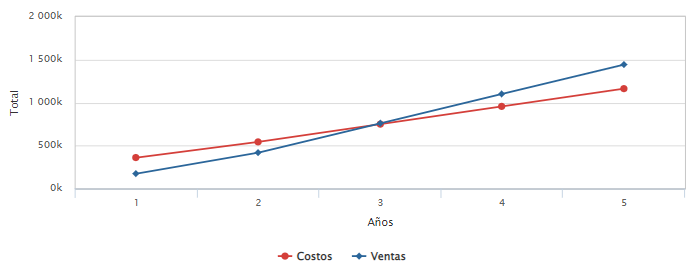 IndicadoresUMLinea de baseMeta año 1 ProgramadaMeta año 2 ProgramadaMeta año 3 ProgramadaMeta año 4 ProgramadaMeta año 5 ProgramadaMeta total ProgramadaPorcentaje de producción que pasa por un proceso de transformación de las AEO0.00Porcentaje de producción que pasa por un proceso de transformación de las AEO0.00Costo medio variable del AEO0.00Costo medio total0.00Rendimiento productivo0.00Porcentaje de producción de la AEO destinada a la comercialización0.00Número de miembros del AEO que desarrollan nuevos productos0.00Valor de activos de la AEO0.00Valor de ventas anuales de la AEO0.00Número de miembros del AEO que acceden a nuevos mercados0.00Número de nuevos clientes que posee la AEO0.00Porcentaje de miembros del AEO con acceso a crédito formal0.00Productividad laboral AEO0.00Ingreso promedio de cada socio/productor de la AEO0.00Número de nuevos socios/productores de la AEO0.00Número de trabajadores permanentes en la AEO0.00